English Literature GCSE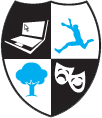 Skills students are examined on:Suggested revision activities to help your child prepare for the English Literatures exams:Exam Board: AQA2 Papers (50% each)Paper 1: 1 hour 45 minsPaper 2: 2 hours 15 minshttps://www.aqa.org.uk/exams-administration/exams-guidance/find-past-papers-and-mark-schemes Reading SkillsWriting Skills Reading, understanding and responding to texts;Explore their impressions and interpretations through appropriate quotations; analyse how language and structure create meaning; use subject terminology to explore writer’s methods; explore the relationship between text and context; Use spelling, punctuation and grammar accurately.Reading, understanding and responding to texts;Explore their impressions and interpretations through appropriate quotations; analyse how language and structure create meaning; use subject terminology to explore writer’s methods; explore the relationship between text and context; Useful websites for texts: GCSE Bitesize has useful pages for all AQA literature texts:https://www.bbc.com/bitesize/examspecs/zxqncwx Mr Bruff on Youtube delivers some accessible videos on the key texts:https://www.youtube.com/channel/UCM2vdqz-7e4HAuzhpFuRY8w 